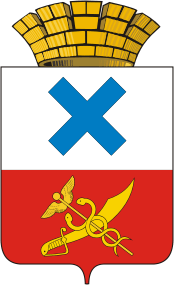 Администрация Городского округа «город Ирбит»Свердловской областиПОСТАНОВЛЕНИЕот 24  января 2023 года № 48-ПАг. ИрбитОб утверждении административного регламента предоставления муниципальной услуги «Признание  помещения жилым помещением, жилого помещения непригодным для проживания и многоквартирного дома аварийным  и подлежащим сносу или реконструкции, садового дома жилым домом и жилого дома садовым домом» В соответствии с Федеральным законом от 6 октября 2003 года № 131-ФЗ «Об общих принципах организации местного самоуправления в Российской Федерации», Федеральным законом от 27 июля 2010 года № 210-ФЗ «Об организации предоставления государственных и муниципальных услуг», руководствуясь постановлением  администрации  Муниципального образования город Ирбит от 29.12.2018 № 2402-ПА «Об утверждении порядка  разработки и утверждения административных регламентов предоставления муниципальных услуг в Муниципальном образовании город Ирбит», на основании статьи 27 Устава Городского округа «город Ирбит» Свердловской области администрация Городского округа «город Ирбит» Свердловской областиПОСТАНОВЛЯЕТ:1. Утвердить административный регламент предоставления муниципальной услуги «Признание помещения жилым помещением, жилого помещения непригодным для проживания и многоквартирного дома аварийным  и подлежащим сносу или реконструкции, садового дома жилым домом и жилого дома садовым домом» (прилагается).2. Признать утратившим силу постановление администрации Муниципального образования город Ирбит от 28.08.2019 № 1232-ПА «Об утверждении административного регламента предоставления муниципальной услуги «Признание в установленном порядке жилых помещений муниципального жилищного фонда пригодными (непригодными) для проживания и многоквартирного дома аварийным и подлежащим сносу или реконструкции».3. Отделу городского хозяйства администрации Городского округа «город Ирбит» Свердловской области разместить административный регламент в местах предоставления муниципальной услуги.       4.  Контроль за исполнением настоящего постановления оставляю за собой.          5. Отделу организационной работы и документообеспечения администрации Городского округа «город Ирбит» Свердловской области  опубликовать настоящее постановление в Ирбитской общественно-политической газете «Восход» и на официальном сайте администрации Городского округа «город Ирбит» Свердловской области в сети интернет.Глава Городского округа«город Ирбит» Свердловской области                                                                    Н.В. ЮдинПриложениек постановлению администрации Городского округа «город Ирбит» Свердловской областиот 24.01.2023 г.  № 48 -ПА АДМИНИСТРАТИВНЫЙ РЕГЛАМЕНТпредоставления муниципальной услуги «Признание помещения жилым помещением, жилого помещения непригодным для проживания и многоквартирного дома аварийным  и подлежащим сносу или реконструкции, садового дома жилым домом и жилого дома садовым домом» Раздел 1. Общие положения Предмет регулирования административного регламента1. Административный регламент предоставления муниципальной услуги «Признание помещения жилым помещением, жилого помещения непригодным для проживания, многоквартирного дома аварийным и подлежащим сносу или реконструкции, садового дома жилым домом и жилого дома садовым домом» (далее - Регламент) устанавливает порядок и стандарт получения документа, подтверждающего принятие решения о соответствии помещений и многоквартирных домов требованиям, установленным Положением «о признании помещения жилым помещением, жилого помещения непригодным для проживания, многоквартирного дома аварийным и подлежащим сносу или реконструкции, садового дома жилым домом и жилого дома садовым домом», утвержденным постановлением Правительства Российской Федерации от 28.01.2006 № 47 (далее - Положение), расположенных на территории городского округа «город Ирбит» (далее - муниципальная услуга).           2. Регламент устанавливает состав, последовательность и сроки выполнения административных процедур администрацией городского округа «город Ирбит» (далее - Администрация), осуществляемых в ходе предоставления муниципальной услуги, требования к порядку их выполнения, в том числе особенности выполнения административных процедур (действий) в электронной форме, порядок взаимодействия между должностными лицами, взаимодействия с заявителями. Круг заявителей           3. Заявителями на получение муниципальной услуги являются собственники помещений, федеральные органы исполнительной власти, осуществляющие полномочия собственника в отношении оцениваемого имущества, правообладатели или граждане (наниматели) жилого помещения, обратившиеся в орган местного самоуправления с заявлением о предоставлении муниципальной услуги (далее - заявитель).От имени заявителя с заявлением о предоставлении муниципальной услуги вправе обратиться его представитель, полномочия представителя при этом должны быть подтверждены в соответствии со статьями 185, 185.1 Гражданского кодекса Российской Федерации.Требования к порядку информирования о предоставлении муниципальной услуги         4. Информирование заявителей о порядке и условиях предоставления муниципальной услуги, нормативно-правовых актах, регламентирующих предоставление муниципальной услуги и услуг, которые являются необходимыми и обязательными для предоставления муниципальной услуги, осуществляется непосредственно специалистами Администрации при личном приеме, по телефону, в письменной и электронной форме, а также через Государственное бюджетное учреждение Свердловской области «Многофункциональный центр предоставления государственных и муниципальных услуг» (далее - МФЦ) и его филиалы.          5. Информация о месте нахождения, графиках (режиме) работы, номерах контактных телефонов, адресах электронной почты и официальных сайтов Администрации, информация о порядке предоставления муниципальной услуги и услуг, которые являются необходимыми и обязательными для предоставления муниципальной услуги, размещена в федеральной государственной информационной системе «Единый портал государственных и муниципальных услуг (функций)» (далее - Единый портал) по адресу: http://www.gosuslugi.ru, на официальном сайте Администрации в сети Интернет (http://moirbit.ru), на информационных стендах Администрации, а также предоставляется непосредственно специалистами Администрации при личном приеме и по телефону.         6. Информацию о ходе предоставления муниципальной услуги заявитель, назвавший (указавший) фамилию, имя, отчество (последнее - при наличии), регистрационный номер и дату регистрации заявления, может получить с использованием средств телефонной связи, а также в электронной форме с использованием Единого портала. Для получения информации о ходе предоставления услуги на личном приеме заявителю достаточно предъявить документ, удостоверяющий личность.          7. При подаче заявления с использованием Единого портала информация о ходе предоставления муниципальной услуги направляется заявителю в раздел «Личный кабинет» на Едином портале и по адресу электронной почты, указанному при регистрации на Едином портале.          8. Основными требованиями к информированию граждан о порядке предоставления муниципальной услуги и услуг, которые являются необходимыми и обязательными для предоставления муниципальной услуги, являются достоверность предоставляемой информации, четкость в изложении информации, полнота информирования.           9. При общении с гражданами (по телефону или лично) служащие Администрации должны корректно и внимательно относиться к гражданам, не унижая их чести и достоинства. Устное информирование о порядке предоставления муниципальной услуги должно проводиться с использованием официально-делового стиля речи.          10. Информирование граждан о порядке предоставления муниципальной услуги может осуществляться с использованием средств автоинформирования.             Раздел 2. Стандарт  предоставления услуги                         Наименование муниципальной услуги         11. Наименование муниципальной услуги: «Признание помещения жилым помещением, жилого помещения непригодным для проживания и многоквартирного дома аварийным  и подлежащим сносу или реконструкции, садового дома жилым домом и жилого дома садовым домом». Муниципальная услуга включает:а) оценку соответствия помещений и многоквартирных домов требованиям, установленным Положением;б) принятие решения о признании помещения жилым помещением, жилого помещения пригодным (непригодным) для проживания граждан, многоквартирного дома аварийным и подлежащим сносу или реконструкции;в) принятие решения о признании садового дома жилым домом и жилого дома садовым домом, либо решения об отказе в признании садового дома жилым домом или жилого дома садовым домом.      Наименование органа, предоставляющего муниципальную услугу     12. Муниципальная услуга предоставляется Администрацией.         13. Для предоставления муниципальной услуги постановлением Администрации создается межведомственная комиссия по оценке жилых помещений для признания помещения жилым помещением, жилого помещения непригодным для проживания, многоквартирного дома аварийным и подлежащим сносу или реконструкции, садового дома жилым домом и жилого дома садовым домом (далее - межведомственная комиссия) и утверждается ее состав.Наименование органов и организаций, обращение в которые необходимо для предоставления муниципальной услуги14. При предоставлении муниципальной услуги в качестве источников получения документов, необходимых для предоставления муниципальной услуги, могут принимать участие в рамках межведомственного информационного взаимодействия следующие органы или организации:- Управление Федеральной службы государственной регистрации, кадастра и картографии по Свердловской области;- Федеральное бюджетное учреждение здравоохранения «Центр гигиены и эпидемиологии в Свердловской области в городе Ирбит, Ирбитском, Слобо-Туринском, Тавдинском, Таборинском и Туринском районах;         - отдел надзорной деятельности Муниципального образования город Ирбит, Ирбитского района, Байкаловского Муниципального района управления надзорной деятельности и профилактической работы Главного управления Министерства Российской Федерации по делам гражданской обороны, чрезвычайным ситуациям и ликвидации последствий стихийных бедствий по Свердловской области;          - филиалы специализированного областного государственного унитарного предприятия «Областной государственный Центр технической инвентаризации и регистрации недвижимости» Свердловской области;          - Государственное бюджетное учреждение Свердловской области «Многофункциональный центр предоставления государственных (муниципальных) услуг»;  - Управление федеральной миграционной службы по Свердловской области;  -  Отделение Пенсионного фонда России по Свердловской области;        -  Министерство внутренних дел России;  -  Органы местного самоуправления муниципальных образований Свердловской области и других субъектов Российской Федерации.           15. При предоставлении муниципальной услуги запрещено требовать от заявителя осуществления действий, в том числе согласований, необходимых для получения муниципальной услуги и связанных с обращением в иные органы и организации, за исключением получения услуг, включенных в перечень услуг, которые являются необходимыми и обязательными для предоставления муниципальных услуг, утвержденный постановлением администрации Городского округа «город Ирбит» Свердловской области.Описание результата предоставления муниципальной услуги16. Результатом предоставления муниципальной услуги является:        1) при оценке соответствия помещений и многоквартирных домов требованиям, установленным Положением - заключение межведомственной комиссии, в том числе:- о соответствии помещения требованиям, предъявляемым к жилому помещению, и его пригодности для проживания;- о выявлении оснований для признания помещения подлежащим капитальному ремонту, реконструкции или перепланировке (при необходимости с технико-экономическим обоснованием) с целью приведения утраченных в процессе эксплуатации характеристик жилого помещения в соответствие с установленными в Положении требованиями;- о выявлении оснований для признания помещения непригодным для проживания;- об отсутствии оснований для признания жилого помещения непригодным для проживания;- о выявлении оснований для признания многоквартирного дома аварийным и подлежащим реконструкции;- о выявлении оснований для признания многоквартирного дома аварийным и подлежащим сносу;- об отсутствии оснований для признания многоквартирного дома аварийным и подлежащим сносу или реконструкции.2) при принятии решения о признании помещения жилым помещением, жилого помещения непригодным для проживания, многоквартирного дома аварийным и подлежащим сносу или реконструкции - постановление администрации Городского округа «город Ирбит» Свердловской области о признании помещения жилым помещением, многоквартирного дома аварийным и подлежащим сносу, с указанием о дальнейшем использовании помещения, сроках отселения физических и юридических лиц, в случае признания дома аварийным и подлежащим сносу или реконструкции, или о признании необходимости проведения ремонтно-восстановительных работ;3) при принятии решения о признании садового дома жилым домом и жилого дома садовым домом - решение о признании садового дома жилым домом или жилого дома садовым домом, либо решение об отказе в признании садового дома жилым домом или жилого дома садовым домом, по результатам рассмотрения соответствующего заявления и иных документов, указанных в пункте 21 Регламента.Сроки предоставления муниципальной услуги, в том числе с учетом необходимости обращения в организации, участвующие в предоставлении муниципальной услуги, срок приостановления муниципальной услуги в случае, если возможность приостановления предусмотрена законодательством Российской Федерации и законодательством Свердловской области, срок выдачи (направления) документов, являющихся результатом предоставления муниципальной услуги17. Срок предоставления муниципальной услуги исчисляется со дня регистрации в Администрации заявления, в том числе поданного в форме электронного документа или в случае предоставления муниципальной услуги посредством обращения заявителя через МФЦ. Предоставление муниципальной услуги осуществляется в следующие сроки:принятие решения о признании помещения жилым помещением, жилого помещения пригодным (непригодным) для проживания, многоквартирного дома аварийным и подлежащим сносу или реконструкции в срок не позднее 45 дней со дня представления заявителем заявления и документов, обязанность по представлению которых возложена на заявителя;выдача или направление заявителю по адресу, указанному в заявлении, документа, подтверждающего принятие решения о признании помещения жилым помещением, жилого помещения пригодным (непригодным) для проживания, многоквартирного дома аварийным и подлежащим сносу или реконструкции, осуществляется в срок не позднее трех рабочих дней со дня принятия такого решения;принятие решения о признании садового дома жилым домом или жилого дома садовым домом, либо решения об отказе в признании садового дома жилым домом или жилого дома садовым домом по результатам рассмотрения соответствующего заявления и иных документов, не позднее чем через 45 календарных дней со дня подачи заявления;выдача или направление заявителю способом, указанным в заявлении, документа, подтверждающего принятие решения о признании садового дома жилым домом или жилого дома садовым домом, либо об отказе в признании садового дома жилым домом или жилого дома садовым домом, не позднее чем через 3 рабочих дня со дня принятия такого решения.      Нормативные правовые акты, регулирующие предоставление муниципальной услуги18. Перечень нормативных правовых актов, регулирующих предоставление муниципальной услуги, с указанием их реквизитов и источников официального опубликования размещен на официальном сайте администрации Городского округа «город Ирбит» в сети «Интернет» по адресу: (http://moirbit.ru) и на Едином портале: http://www.gosuslugi.ru.Исчерпывающий перечень документов, необходимых в соответствии с законодательством Российской Федерации и законодательством Свердловской области для предоставления муниципальной услуги и услуг, которые являются необходимыми и обязательными для предоставления муниципальной услуги, подлежащих представлению заявителем, способы их получения заявителем, в том числе в электронной форме, порядок их представления 19. В случае обращения за предоставлением муниципальной услуги непосредственно самим заявителем представляется:          1) заявление о признании помещения жилым помещением жилого помещения непригодным для проживания, многоквартирного дома аварийным и подлежащим сносу или реконструкции, садового дома жилым домом и жилого дома садовым домом, оформленное согласно приложению № 1 к Регламенту, подписанное заявителем;           2) документ, удостоверяющий личность заявителя из числа документов, включенных в перечень, утвержденный частью 6 статьи 7 Федерального закона от 27.07.2010 № 210-ФЗ «Об организации предоставления государственных и муниципальных услуг» (документ подлежит возврату заявителю после удостоверения его личности при личном приеме).В случае обращения за предоставлением муниципальной услуги представителя заявителя (для физического лица - физическое лицо, действующее на основании доверенности, оформленной в соответствии с действующим законодательством Российской Федерации, для юридического лица - физическое лицо, действующее на основании доверенности, выданной заявителем), уполномоченного на подачу и получение документов, а также подписание заявления, представляется:документ, подтверждающий полномочия представителя заявителя, уполномоченного на подачу и получение результата предоставления муниципальной услуги, а также подписание заявления: для представителя юридического лица - доверенность на бланке организации, заверенная печатью организации (при ее наличии), для представителя физического лица доверенность, оформленная в соответствии с действующим законодательством Российской Федерации.20. В целях получения решения о признании помещения жилым помещением, жилого помещения непригодным для проживания, многоквартирного дома аварийным и подлежащим сносу или реконструкции, заявитель должен представить самостоятельно следующие документы:1) копии правоустанавливающих документов на жилое помещение, право на которое не зарегистрировано в Едином государственном реестре недвижимости;2) в отношении нежилого помещения для признания его в дальнейшем жилым помещением - проект реконструкции нежилого помещения;3) заключение специализированной организации, проводившей обследование многоквартирного дома, - в случае постановки вопроса о признании многоквартирного дома аварийным и подлежащим сносу или реконструкции;4) заключение специализированной организации по результатам обследования элементов ограждающих и несущих конструкций жилого помещения - в случае, если предоставление такого заключения является необходимым для принятия решения о признании жилого помещения соответствующим (не соответствующим) установленным в Положении требованиям;5) заявления, письма, жалобы граждан на неудовлетворительные условия проживания - по усмотрению заявителя.В случае если заявителем выступает орган государственного надзора (контроля), указанный орган представляет свое заключение, после рассмотрения которого собственнику помещения предлагается представить указанные документы.21. В целях признания садового дома жилым домом и жилого дома садовым домом заявитель представляет в Администрацию непосредственно либо через МФЦ:выписку из Единого государственного реестра недвижимости об основных характеристиках и зарегистрированных правах на объект, содержащую сведения о зарегистрированных правах заявителя на садовый дом или жилой дом, либо правоустанавливающий документ на жилой дом или садовый дом в случае, если право собственности заявителя на садовый дом или жилой дом не зарегистрировано в Едином государственном реестре недвижимости, или нотариально заверенную копию такого документа;заключение по обследованию технического состояния объекта, подтверждающее соответствие садового дома требованиям к надежности и безопасности, установленным частью 2 статьи 5, статьями 7, 8 и 10 Федерального закона от 30 декабря 2009 года        № 384 «Технический регламент о безопасности зданий и сооружений», выданное индивидуальным предпринимателем или юридическим лицом, которые являются членами саморегулируемой организации в области инженерных изысканий (в случае признания садового дома жилым домом);в случае если садовый дом или жилой дом обременен правами третьих лиц, нотариально удостоверенное согласие указанных лиц на признание садового дома жилым домом или жилого дома садовым домом.22. Заявление и документы, необходимые для предоставления муниципальной услуги, указанные в пунктах 19, 20 и 21 Регламента, представляются в Администрацию посредством личного обращения заявителя и (или) через МФЦ, и (или) с использованием информационно-телекоммуникационных технологий, включая использование Единого портала, и других средств информационно-телекоммуникационных технологий в случаях и порядке, установленных законодательством Российской Федерации и Свердловской области, в форме электронных документов при наличии технической возможности.При подписании заявления и электронных образов необходимых документов используется усиленная квалифицированная электронная подпись.При подписании заявления заявитель вправе использовать простую электронную подпись в соответствии с Правилами определения видов электронной подписи, использование которых допускается при обращении за получением государственных и муниципальных услуг, утвержденными постановлением Правительства Российской Федерации от 25.06.2012 № 634 «О видах электронной подписи, использование которых допускается при обращении за получением государственных и муниципальных услуг». Однако при подаче заявления в электронной форме представителем заявителя, действующим на основании доверенности, доверенность должна быть представлена в форме электронного документа, подписанного усиленной электронной подписью уполномоченного лица, выдавшего (подписавшего) доверенность.Исчерпывающий перечень документов, необходимых в соответствии с законодательством Российской Федерации и законодательством Свердловской области для предоставления муниципальной услуги и услуг, которые находятся в распоряжении государственных органов, органов местного самоуправления и иных органов, участвующих  в предоставлении муниципальных услуг, и которые заявитель вправе предоставить, а также способы их получения заявителями, в том числе в электронной форме, порядок их предоставления23. Документы (сведения), необходимые в соответствии с законодательством Российской Федерации и законодательством Свердловской области для получения решения о признании помещения жилым помещением, жилого помещения непригодным для проживания, многоквартирного дома аварийным и подлежащим сносу или реконструкции, садового дома жилым домом и жилого дома садовым домом, которые находятся в распоряжении государственных органов, органов местного самоуправления и иных органов, участвующих в предоставлении муниципальных услуг (перечень необходимых документов, получаемых в порядке межведомственного электронного взаимодействия):1) сведения из Единого государственного реестра прав на недвижимое имущество и сделок с ним о правах на жилое помещение;2) технический паспорт жилого помещения, а для нежилых помещений - технический план;3) заключения (акты) соответствующих органов государственного надзора (контроля) в случае, если представление указанных документов признано необходимым для принятия решения о признании жилого помещения соответствующим (не соответствующим) установленным требованиям.Заявитель вправе представить указанные документы по собственной инициативе.Непредставление заявителем документов, которые он вправе представить по собственной инициативе, не является основанием для отказа в предоставлении услуги.  Указание на запрет требовать от заявителя представления документов и информации или осуществления действий  24. Запрещено требовать от заявителей:      представления документов и информации или осуществления действий, представление или осуществление которых не предусмотрено нормативными правовыми актами, регулирующими отношения, возникающие в связи с предоставлением муниципальной услуги;                  представления документов и информации, которые в соответствии с нормативными правовыми актами Российской Федерации, нормативными правовыми актами Свердловской области и муниципальными правовыми актами находятся в распоряжении государственных органов, предоставляющих государственную услугу, иных государственных органов, органов местного самоуправления и (или) подведомственных государственным органам и органам местного самоуправления организаций, участвующих в предоставлении государственных или муниципальных услуг, за исключением документов, указанных в части 6 статьи 7 Федерального закона от                    27 июля 2010 года № 210-ФЗ «Об организации предоставления государственных и муниципальных услуг»;представления документов и информации, отсутствие и (или) недостоверность которых не указывались при первоначальном отказе в приеме документов, необходимых для предоставления муниципальной услуги, либо в отказе в предоставлении муниципальной услуги, за исключением следующих случаев:изменение требований нормативных правовых актов, касающихся предоставления муниципальной услуги, после первоначальной подачи заявления о предоставлении муниципальной услуги;наличие ошибок в заявлении о предоставлении муниципальной услуги и документах, поданных заявителем после первоначального отказа в приеме документов, необходимых для предоставления муниципальной услуги, либо в предоставлении муниципальной услуги и не включенных в представленный ранее комплект документов;истечение срока действия документов или изменение информации после первоначального отказа в приеме документов, необходимых для предоставления муниципальной услуги, либо в предоставлении муниципальной услуги;выявление документально подтвержденного факта (признаков) ошибочного или противоправного действия (бездействия) должностного лица органа, предоставляющего муниципальную услугу, работника МФЦ при первоначальном отказе в приеме документов, необходимых для предоставления муниципальной услуги, либо в предоставлении муниципальной услуги. В данном случае в письменном виде за подписью руководителя органа власти муниципального образования Свердловской области, предоставляющего муниципальную услугу, руководителя МФЦ при первоначальном отказе в приеме документов, необходимых для предоставления муниципальной услуги, уведомляется заявитель, а также приносятся извинения за доставленные неудобства.При предоставлении муниципальной услуги запрещается:отказывать в приеме запроса и иных документов, необходимых для предоставления муниципальной услуги, в случае если запрос и документы, необходимые для предоставления муниципальной услуги, поданы в соответствии с информацией о сроках и порядке предоставления муниципальной услуги, опубликованной на Едином портале либо на официальном сайте Городского округа «город Ирбит» Свердловской области;отказывать в предоставлении муниципальной услуги в случае, если запрос и документы, необходимые для предоставления муниципальной услуги, поданы в соответствии с информацией о сроках и порядке предоставления муниципальной услуги, опубликованной на Едином портале либо на официальном сайте Городского округа «город Ирбит» Свердловской области. Исчерпывающий перечень оснований для отказа в приеме документов,  необходимых для предоставления муниципальной услуги25. Основаниями для отказа в приеме заявления и документов, необходимых для предоставления муниципальной услуги, являются случаи:1) заявителем представлены нечитаемые документы, документы с приписками, подчистками, помарками;2) не заполнены обязательные для заполнения поля заявления;3) в правоустанавливающих документах на помещение указано иное лицо, отличное от заявителя или лица, в интересах которого обратилось уполномоченное лицо;4) заявитель обратился в неприемное время;5) заявитель представил документы в Администрацию без учета места нахождения жилого помещения.Основанием для отказа в приеме заявления и документов, поданных через Единый портал, является:некорректное заполнение обязательных полей в заявлении, формируемом с использованием специальной интерактивной формы на Едином портале (отсутствие заполнения, недостоверное, неполное либо неправильное, не соответствующее требованиям, установленным Регламентом);представление некачественных электронных копий (электронных образов) документов, не позволяющих в полном объеме прочитать текст документа и/или распознать реквизиты документа.Исчерпывающий перечень оснований для приостановления или отказа в предоставлении муниципальной услуги     26. Основаниями для отказа в принятии решения о признании помещения жилым помещением, жилого помещения непригодным для проживания, многоквартирного дома аварийным и подлежащим сносу или реконструкции являются:     1) непредоставление указанных в пунктах 19, 20 Регламента документов, обязанность по предоставлению которых возложена на заявителя;     2) если в письменном обращении о признании помещения жилым помещением, жилого помещения непригодным для проживания указаны причины, связанные с:    отсутствием системы централизованной канализации и горячего водоснабжения в одно- и двухэтажном жилом доме;    отсутствием в жилом доме свыше 5 этажей лифта и мусоропровода, если этот жилой дом вследствие физического износа находится в ограниченно работоспособном состоянии и не подлежит капитальному ремонту и реконструкции;    несоответствием объемно-планировочного решения жилых помещений и их расположения минимальной площади комнат и вспомогательных помещений квартиры в эксплуатируемом жилом доме, спроектированном и построенном по ранее действующей нормативной документации, принятым в настоящее время объемно-планировочным решениям, если это решение удовлетворяет требованиям эргономики в части размещения необходимого набора предметов мебели и функционального оборудования;     3) поступление в Администрацию, осуществляющую принятие решения, ответа органа государственной власти, органа местного самоуправления либо подведомственной органу государственной власти или органу местного самоуправления организации на межведомственный запрос, свидетельствующего об отсутствии документа и (или) информации, необходимых для принятия решения о признании помещения жилым помещением, жилого помещения непригодным для проживания, многоквартирного дома аварийным и подлежащим сносу или реконструкции, садового дома жилым домом и жилого дома садовым домом, если соответствующий документ не был представлен заявителем по собственной инициативе.    Отказ в принятии решения о признании помещения жилым помещением, жилого помещения непригодным для проживания, многоквартирного дома аварийным и подлежащим сносу или реконструкции по указанному основанию допускается в случае, если Администрация, осуществляющая согласование, после получения такого ответа уведомил заявителя о получении такого ответа, предложила заявителю представить документ и (или) информацию и не получила от заявителя такие документы и (или) информацию в течение 15 рабочих дней со дня направления уведомления;    4) предоставление документов в ненадлежащий орган.    27. Основанием для отказа в признании садового дома жилым домом или жилого дома садовым домом является:     1) непредставление заявителем документов, предусмотренных пунктом 21 Регламента;     2) поступление в орган местного самоуправления сведений, содержащихся в Едином государственном реестре недвижимости, о зарегистрированном праве собственности на садовый дом или жилой дом лица, не являющегося заявителем;     3) поступление в Администрацию уведомления об отсутствии в Едином государственном реестре недвижимости сведений о зарегистрированных правах на садовый дом или жилой дом, если правоустанавливающий документ или нотариально заверенная копия такого документа не были представлены заявителем.     Отказ в признании садового дома жилым домом или жилого дома садовым домом по указанному основанию допускается в случае, если Администрация после получения уведомления об отсутствии в Едином государственном реестре недвижимости сведений о зарегистрированных правах на садовый дом или жилой дом уведомил заявителя указанным в заявлении способом о получении такого уведомления, предложил заявителю представить правоустанавливающий документ или нотариально заверенную копию такого документа и не получил от заявителя такой документ или такую копию в течение 15 календарных дней со дня направления уведомления о представлении правоустанавливающего документа;         4) непредставление заявителем необходимого документа, в случае если садовый дом или жилой дом обременен правами третьих лиц;     5) размещение садового дома или жилого дома на земельном участке, виды разрешенного использования которого, установленные в соответствии с законодательством Российской Федерации, не предусматривают такого размещения;    6) использование жилого дома заявителем или иным лицом в качестве места постоянного проживания (при рассмотрении заявления о признании жилого дома садовым домом);    7) размещение садового дома на земельном участке, расположенном в границах зоны затопления, подтопления (при рассмотрении заявления о признании садового дома жилым домом).   28. Оснований для приостановления предоставления муниципальной услуги законодательством Российской Федерации не предусмотрено.                             Перечень услуг, которые являются необходимыми и обязательными для предоставления муниципальной услуги        29. Необходимыми и обязательными для предоставления муниципальной услуги являются следующие услуги:1) подготовка проектной документации в отношении нежилого помещения для признания его в дальнейшем жилым помещением - проект реконструкции нежилого помещения;2) заключение специализированной организации, проводившей обследование многоквартирного дома, - в случае постановки вопроса о признании многоквартирного дома аварийным и подлежащим сносу или реконструкции;3) заключение специализированной организации по результатам обследования элементов ограждающих и несущих конструкций жилого помещения - в случае, если предоставление такого заключения является необходимым для принятия решения о признании жилого помещения соответствующим (не соответствующим) установленным в Положении требованиям;4) заключение по обследованию технического состояния объекта, подтверждающее соответствие садового дома требованиям к надежности и безопасности, установленным частью 2 статьи 5, статьями 7, 8 и 10 Федерального закона «Технический регламент о безопасности зданий и сооружений» (в случае признания садового дома жилым домом);5) нотариально удостоверенное согласие соответствующих лиц на признание садового дома жилым домом или жилого дома садовым домом в случае, если садовый дом или жилой дом обременен правами третьих лиц.Для иностранных граждан к необходимым и обязательным для предоставления муниципальной услуги относятся следующие услуги:1) перевод документов, выданных компетентными органами иностранных государств, на государственный язык Российской Федерации;2) нотариальное свидетельствование верности перевода документов с одного языка на другой, нотариальное свидетельствование подлинности подписи на документе, нотариальное заверение копий документов. Порядок, размер и основания взимания платы за предоставление муниципальной услуги      30.  Муниципальная услуга предоставляется без взимания платы. Максимальный срок ожидания в очереди при подаче заявления о предоставлении муниципальной услуги и при получении документов          31. Максимальный срок ожидания заявителя в очереди при обращении за предоставлением муниципальной услуги и при получении результата предоставления муниципальной услуги в Администрации не должен превышать 15 минут.   При обращении заявителя в МФЦ срок ожидания в очереди при подаче запроса о предоставлении муниципальной услуги и при получении результата муниципальной услуги также не должен превышать 15 минут. Срок и порядок регистрации заявления о предоставлениимуниципальной услуги, в том числе в электронной форме  32. Регистрация запроса с документами, необходимыми для предоставления муниципальной услуги, осуществляется в день его поступления в Администрацию при обращении лично, через МФЦ.  33. В случае если запрос и иные документы, необходимые для предоставления муниципальной услуги, поданы в электронной форме, Администрация не позднее рабочего дня, следующего за днем подачи заявления, направляет заявителю электронное сообщение о принятии либо об отказе в принятии запроса. Регистрация запроса и иных документов, необходимых для предоставления муниципальной услуги, направленных в форме электронных документов, при отсутствии оснований для отказа в приеме запроса и иных документов, необходимых для предоставления муниципальной услуги, осуществляется в Администрации не позднее рабочего дня, следующего за днем подачи запроса и иных документов, необходимых для предоставления муниципальной услуги.          34. Регистрация запроса и иных документов, необходимых для предоставления муниципальной услуги, осуществляется в порядке, предусмотренном в разделе 3 Регламента.Требования к помещениям, в которых предоставляется муниципальная услуга, к залу ожидания, местам для заполнения запросов о предоставлении муниципальной услуги, информационным стендам с образцами их заполнения и перечнем документов, необходимых  для предоставления каждой муниципальной услуги, размещению и оформлению визуальной, текстовой и мультимедийной информации о порядке предоставления такой услуги, в том числе к обеспечению доступности для инвалидов указанных объектов в соответствии с законодательством Российской Федерации и законодательством Свердловской области о социальной защите инвалидов35. В помещениях, в которых предоставляется муниципальная услуга, обеспечивается:1) соответствие санитарно-эпидемиологическим правилам и нормативам, правилам противопожарной безопасности;2) создание инвалидам следующих условий доступности объектов в соответствии с требованиями, установленными законодательными и иными нормативными правовыми актами:     возможность беспрепятственного входа в объекты и выхода из них;         возможность самостоятельного передвижения по территории объекта в целях доступа к месту предоставления муниципальной услуги, в том числе с помощью работников объекта, предоставляющих муниципальные услуги, ассистивных и вспомогательных технологий;на автомобильной стоянке у здания Администрации, в котором оказывается муниципальная услуга, предусматриваются места для парковки автомобилей лиц с ограниченными возможностями здоровья; вход в здание Администрации, где ведется прием граждан, оборудуется кнопкой вызова с информационной табличкой, которая расположена на высоте, обеспечивающей беспрепятственный доступ лиц с ограниченными возможностями здоровья;допуск собаки-проводника при наличии документа, подтверждающего ее специальное обучение и выдаваемого по форме и в порядке, которые определяются федеральным органом исполнительной власти, осуществляющим функции по выработке и реализации государственной политики и нормативно-правовому регулированию в сфере социальной защиты населения;  3) помещения должны иметь места для ожидания, информирования, приема заявителей;  4) места ожидания обеспечиваются стульями, кресельными секциями, скамьями (банкетками);  5) помещения должны иметь туалет со свободным доступом к нему в рабочее время; 6) места информирования, предназначенные для ознакомления граждан с информационными материалами, оборудуются:информационными стендами или информационными электронными терминалами;столами (стойками) с канцелярскими принадлежностями для оформления документов, стульями.На информационных стендах в помещениях, предназначенных для приема граждан, размещается информация, указанная в пункте 5 Регламента.Оформление визуальной, текстовой и мультимедийной информации о порядке предоставления муниципальной услуги должно соответствовать оптимальному зрительному и слуховому восприятию этой информации заявителями, в том числе заявителями с ограниченными возможностями.Показатели доступности и качества муниципальной услуги, в том числе количество взаимодействий заявителя с должностными лицами при предоставлении муниципальной услуги и их продолжительность, возможность получения информации о ходе предоставления муниципальной услуги, в том числе с использованием информационно-коммуникационных технологий, возможность либо невозможность получения муниципальной услуги в МФЦ в том числе в полном объеме), в любом территориальном подразделении органа, предоставляющего муниципальную услугу, по выбору заявителя (экстерриториальный принцип), посредством запроса о предоставлении нескольких муниципальных услуг в МФЦ36. Показателями доступности и качества предоставления муниципальной услуги являются:1) получение информации о ходе предоставления муниципальной услуги лично или с использованием информационно-коммуникационных технологий;2) возможность получения муниципальной услуги в МФЦ (в том числе в полном объеме);3) возможность получения муниципальной услуги в любом территориальном подразделении органа, предоставляющего муниципальную услугу, по выбору заявителя не предусмотрена ввиду отсутствия таких территориальных подразделений;4) возможность предоставления муниципальной услуги по экстерриториальному принципу в любом филиале многофункционального центра предоставления государственных и муниципальных услуг вне зависимости от места регистрации (по месту жительства или пребывания) в порядке, предусмотренном соглашением о взаимодействии (при наличии технической возможности для электронного взаимодействия);5) создание инвалидам всех необходимых условий доступности муниципальных услуг в соответствии с требованиями, установленными законодательными и иными нормативными правовыми актами;6) возможность получения муниципальной услуги посредством запроса о предоставлении нескольких государственных и (или) муниципальных услуг в МФЦ.37. При предоставлении муниципальной услуги взаимодействие заявителя с муниципальными служащими Администрации осуществляется не более 3 раз в следующих случаях: при обращении заявителя, при приеме заявления, при получении результата.В каждом случае время, затраченное заявителем при взаимодействиях с муниципальными служащими при предоставлении муниципальной услуги, не должно превышать 15 минут.Иные требования, в том числе учитывающие особенности предоставления муниципальной услуги по экстерриториальному принципу и особенности предоставления муниципальной услуги в электронной форме38. Требования к расположению, помещениям, оборудованию и порядку работы МФЦ определяются Правилами организации деятельности многофункциональных центров предоставления государственных и муниципальных услуг, утвержденных Постановлением Правительства Российской Федерации от 22.12.2012 № 1376 «Об утверждении Правил организации деятельности многофункциональных центров предоставления государственных и муниципальных услуг».39. При обращении за получением муниципальной услуги в электронной форме допускаются к использованию виды электронной подписи в соответствии с Правилами определения видов электронной подписи, использование, которых допускается при обращении за получением государственных и муниципальных услуг, утвержденными Федеральным законом от 27.07.2010 года № 210-ФЗ «Об организации предоставления государственных и муниципальных услуг», постановлением Правительства Российской Федерации от 25.06.2012 № 634 «О видах электронной подписи, использование которых допускается при обращении за получением государственных и муниципальных услуг», постановления Правительства Российской Федерации от 25.01.2013 года № 33 «Об использовании простой электронной подписи при оказании государственных и муниципальных услуг».РАЗДЕЛ 3. Состав,  последовательность и сроки выполнения административных процедур (действий) требования к порядку их выполнения, в том числе особенности выполнения административных процедур (действий) в электронной форме, а также особенности выполнения административных процедур (действий) в МФЦ40. Последовательность административных процедур (действий) по предоставлению муниципальной услуги включает следующие административные процедуры:1) прием заявления о признании помещения жилым помещением, жилого помещения непригодным для проживания, многоквартирного дома аварийным и подлежащим сносу или реконструкции, садового дома жилым домом и жилого дома садовым домом с документами, необходимыми для предоставления муниципальной услуги, и регистрация заявления с необходимыми документами либо отказ в приеме заявления;2) формирование и направление межведомственного запроса в органы (организации), участвующие в предоставлении муниципальной услуги;3) работа межведомственной комиссии по оценке жилых помещений на соответствие требованиям Положения, предъявляемым к жилым помещениям, с составлением заключения о признании помещения жилым помещением, жилого помещения непригодным для проживания, многоквартирного дома аварийным и подлежащим сносу или реконструкции, садового дома жилым домом, жилого дома садовым домом;4) принятие решения Администрацией о признании садового дома жилым домом, жилого дома садовым домом;5) выдача заявителю результата предоставления муниципальной услуги;6) порядок исправления допущенных опечаток и ошибок в выданных в результате предоставления муниципальной услуги документах.41. Последовательность административных процедур (действий) по предоставлению муниципальной услуги в электронной форме, в том числе с использованием Единого портала, включает следующие административные процедуры:получение информации о порядке и сроках предоставления муниципальной услуги;запись на прием в орган, предоставляющий муниципальную услугу, для подачи запроса;формирование запроса о предоставлении муниципальной услуги;прием и регистрация органом, предоставляющим муниципальную услугу, запроса и иных документов, необходимых для предоставления услуги;получение заявителем сведений о ходе выполнения запроса о предоставлении муниципальной услуги;взаимодействие органа, предоставляющего муниципальную услугу, с организациями, участвующими в предоставлении муниципальной услуги, в том числе порядок и условия такого взаимодействия;получение заявителем результата предоставления муниципальной услуги, если иное не установлено законодательством Российской Федерации или законодательством Свердловской области;осуществление оценки качества предоставления услуги.42. Последовательность административных процедур (действий) по предоставлению муниципальной услуги, выполняемых МФЦ, в том числе порядок административных процедур (действий), выполняемых МФЦ при предоставлении муниципальной услуги в полном объеме и при предоставлении муниципальной услуги посредством комплексного запроса:1) информирование заявителей о порядке предоставления муниципальной услуги в МФЦ о ходе выполнения запроса о предоставлении муниципальной услуги, по иным вопросам, связанным с предоставлением муниципальной услуги, а также консультирование заявителей о порядке предоставления муниципальной услуги в МФЦ;2) прием запросов заявителей о предоставлении муниципальной услуги и иных документов, необходимых для предоставления муниципальной услуги;3) формирование и направление МФЦ в порядке, установленном соглашением о взаимодействии, межведомственного запроса в органы, предоставляющие муниципальные услуги, в иные органы государственной власти, органы местного самоуправления и организации, участвующие в предоставлении муниципальных услуг;4) выдача заявителю результата предоставления муниципальной услуги, в том числе выдача документов на бумажном носителе, подтверждающих содержание электронных документов, направленных в МФЦ по результатам предоставления муниципальных услуг органами, предоставляющими муниципальные услуги, а также выдача документов, включая составление на бумажном носителе и заверение выписок из информационных систем органов, предоставляющих муниципальные услуги;5) предоставление муниципальной услуги в МФЦ посредством комплексного запроса.Подраздел 3.1. Последовательность административных процедур (действий) по предоставлению муниципальной услугиПрием заявления с документами, необходимыми для предоставления муниципальной услуги, и регистрации заявления с необходимыми документами либо отказ в приеме заявления43. Основанием для начала административной процедуры является обращение заявителя в Администрацию с заявлением о признании помещения жилым помещением, жилого помещения непригодным для проживания, многоквартирного дома аварийным и подлежащим сносу или реконструкции, садового дома жилым домом и жилого дома садовым домом и документами, необходимыми для предоставления муниципальной услуги.44. Заявление и документы, необходимые для предоставления муниципальной услуги, могут быть поданы через МФЦ.Принятые МФЦ заявления и документы, необходимые для предоставления муниципальной услуги, передаются в Администрацию в порядке и в сроки, установленные соглашением о взаимодействии между МФЦ и Администрацией.45. При получении заявления и документов, необходимых для предоставления муниципальной услуги, муниципальный служащий Администрации, ответственный за прием и регистрацию заявлений о предоставлении муниципальных услуг:1) устанавливает личность заявителя, представителя заявителя;2) проверяет полномочия обратившегося лица на подачу заявления о переустройстве и (или) перепланировке помещения;3) проверяет правильность заполнения заявления и комплектность прилагаемых документов, сверяет копии документов с представленными подлинниками, после чего возвращает представленные подлинники заявителю, в случае если заявитель настаивает на подаче подлинников документов, предупреждает заявителя о том, что представленные оригиналы не подлежат возврату заявителю;4) принимает заявление и документы, необходимые для предоставления муниципальной услуги, и регистрирует заявление с представленными документами, выдает заявителю расписку в получении документов с указанием их перечня и даты получения.Общий максимальный срок выполнения административной процедуры по приему и регистрации заявления о предоставлении муниципальной услуги с документами, необходимыми для предоставления муниципальной услуги, не может превышать 15 минут на каждого заявителя.При наличии оснований для отказа в приеме документов, перечисленных в пункте 25 Регламента, информирует заявителя об отказе в приеме документов и заявления в устной форме, по желанию заявителя выдает ему уведомление об отказе в приеме документов, в котором указано основание для такого отказа, возвращает заявителю подлинники документов.46. Результатом выполнения административной процедуры является принятие и регистрация заявления с представленными документами, необходимыми для предоставления муниципальной услуги, в Администрацию либо отказ в приеме заявления.Формирование и направление межведомственного запроса в органы (организации), участвующие  в предоставлении муниципальной услуги47. Основанием для начала административной процедуры является отсутствие в пакете документов, представленных заявителем, документов, необходимых для предоставления муниципальной услуги, которые находятся в распоряжении иных органов.48. Специалист, ответственный за предоставление муниципальной услуги, в течение пяти рабочих дней с момента регистрации заявления и документов, необходимых для предоставления муниципальной услуги, формирует и направляет межведомственные запросы в органы и организации, в распоряжении которых находятся документы и информация, перечисленные в пункте 23 настоящего Регламента, в случае если указанные документы не были представлены заявителем самостоятельно, в том числе в электронной форме с использованием единой системы межведомственного электронного взаимодействия и подключаемых к ней региональных систем межведомственного электронного взаимодействия.Межведомственный запрос формируется и направляется в форме электронного документа, подписанного усиленной квалифицированной электронной подписью.При отсутствии технической возможности формирования и направления межведомственного запроса в форме электронного документа запрос направляется на бумажном носителе по почте, по факсу с одновременным его направлением по почте или курьерской доставкой.Межведомственный запрос формируется в соответствии с требованиями статьи 7.2 Федерального закона от 27.07.2010 № 210-ФЗ «Об организации предоставления государственных и муниципальных услуг» и подписывается уполномоченным должностным лицом.49. Документы и сведения, запрошенные в рамках межведомственного взаимодействия, поступают в Администрацию в срок не позднее трех рабочих дней с момента поступления межведомственного запроса.50. Результатом данной административной процедуры является направление межведомственного запроса в органы (организации), участвующие в предоставлении муниципальной услуги.Работа межведомственной комиссии по оценке жилых помещений на соответствие требованиям положения, предъявляемым к жилым помещениям, с составлением заключения о признании помещения жилым помещением, жилого помещения непригодным для проживания, многоквартирного дома аварийным и подлежащимсносу или реконструкции, садового дома жилым  домоми жилого дома садовым домом51. Основанием начала административной процедуры является зарегистрированное в Администрации заявление о предоставлении муниципальной услуги и наличие документов, подлежащих представлению заявителем, а также документов, находящихся в распоряжении органов, участвующих в предоставлении муниципальной услуги, которые заявитель представил по собственной инициативе, либо поступление документов и информации в порядке межведомственного взаимодействия. В случае получения в результате межведомственного взаимодействия ответа об отсутствии документа и (или) информации специалист, ответственный за предоставление муниципальной услуги, уведомляет заявителя об отсутствии документа и (или) информации и предлагает представить документ и (или) информацию лично в течение 15 рабочих дней со дня выдачи или направления уведомления по почте заказным письмом с уведомлением о вручении.Специалист, ответственный за предоставление муниципальной услуги, проводит проверку комплекта документов, и при отсутствии оснований для отказа в предоставлении муниципальной услуги, указанных в пунктах 26 и 27 Регламента, направляет членам межведомственной комиссии заявление с приложенными к нему документами.52. При оценке соответствия помещения установленным в Положении требованиям в целях признания, проверяется его фактическое состояние. При этом проводится оценка степени и категории технического состояния строительных конструкций и жилого дома в целом, степени его огнестойкости, условий обеспечения эвакуации проживающих граждан в случае пожара, санитарно-эпидемиологических требований и гигиенических нормативов, содержания потенциально опасных для человека химических и биологических веществ, качества атмосферного воздуха, уровня радиационного фона и физических факторов источников шума, вибрации, наличия электромагнитных полей, параметров микроклимата помещения, а также месторасположения жилого помещения.53. В ходе работы межведомственная комиссия вправе назначить дополнительные обследования и испытания, результаты которых приобщаются к документам, ранее представленным на рассмотрение комиссии. В случае обследования помещения составляется в трех экземплярах акт обследования помещения.54. По результатам работы межведомственной комиссией принимается одно из решений, указанных в пункте 16 Регламента.В течение пяти рабочих дней со дня принятия решения секретарь межведомственной комиссии составляет в трех экземплярах заключение о признании помещения жилым помещением, жилого помещения непригодным для проживания, многоквартирного дома аварийным и подлежащим сносу или реконструкции, садового дома жилым домом, жилого дома садовым домом (далее - Заключение) по форме приложения № 2 к Регламенту.Результатом административной процедуры является оформленное Заключение.Администрация принимает решение о признании помещения жилым помещением, жилого помещения непригодным для проживания, многоквартирного дома аварийным и подлежащим сносу или реконструкции с указанием дальнейшего использования помещения, сроках отселения физических и юридических лиц в случае признания дома аварийным и подлежащим сносу или реконструкции или о необходимости проведения ремонтно-восстановительных работ.       Секретарь комиссии информирует собственников помещений о принятии решения о признании помещения жилым помещением, жилого помещения непригодным для проживания, многоквартирного дома аварийным и подлежащим сносу или реконструкции.Принятие решения о признании садового дома жилым домом и жилого дома садовым домом либо решения об отказе в признании садового дома жилым домом или жилого дома садовым домом55. Основанием начала административной процедуры является оформленное Заключение.На основании оформленного Заключения секретарь межведомственной комиссии составляет в трех экземплярах решение о признании садового дома жилым домом и жилого дома садовым домом либо решение об отказе в признании садового дома жилым домом или жилого дома садовым домом.Результатом административной процедуры является подписанное решение Администрации.Подписанное решение о признании садового дома жилым домом или жилого дома садовым домом либо об отказе в признании садового дома жилым домом или жилого дома садовым домом не позднее чем через 3 рабочих дня со дня принятия такого решения секретарь межведомственной комиссии направляет заявителю способом, указанным в заявлении. В случае выбора заявителем в заявлении способа получения лично в МФЦ такое решение направляется в указанный в настоящем пункте срок в МФЦ.Выдача заявителю результата предоставления муниципальной услуги56. Основанием начала административной процедуры является оформленное решение о признании помещения жилым помещением, жилого помещения непригодным для проживания, многоквартирного дома аварийным и подлежащим сносу или реконструкции, садового дома жилым домом и жилого дома садовым домом, либо решения об отказе в признании садового дома жилым домом или жилого дома садовым домом.57. Выдачу такого решения осуществляет секретарь комиссии лично заявителю или его уполномоченному представителю после установления его личности и проверки полномочий на совершение действий по получению результата предоставления муниципальной услуги.58. Специалист, ответственный за прием и регистрацию заявлений о предоставлении муниципальных услуг, извещает заявителя о готовности решения одним из способов, указанных заявителем в заявлении. В случае подачи заявления с использованием единого портала специалист, ответственный за прием и регистрацию заявлений о предоставлении муниципальных услуг, направляет заявителю в раздел «Личный кабинет» на Едином портале и по адресу электронной почты, указанному при регистрации на Едином портале, уведомление о готовности решения о признании помещения жилым помещением, жилого помещения непригодным для проживания, многоквартирного дома аварийным и подлежащим сносу или реконструкции, садового дома жилым домом и жилого дома садовым домом либо решения об отказе в признании садового дома жилым домом или жилого дома садовым домом.59. Выдача результата предоставления муниципальной услуги в Администрации производится под роспись заявителя или его уполномоченного представителя в книге учета выдачи результатов предоставления муниципальной услуги в течение 15 минут с момента обращения заявителя или его уполномоченного представителя за результатом предоставления муниципальной услуги.60. В случае неявки заявителя в трехдневный срок с даты принятия решения специалист, ответственный за прием и регистрацию заявлений, направляет решение заявителю по почте заказным письмом с уведомлением о вручении, о чем делает отметку на втором экземпляре решения.61. В случае подачи заявления с использованием Единого портала специалист, ответственный за прием и регистрацию заявлений, направляет заявителю решение о признании помещения жилым помещением, жилого помещения непригодным для проживания, многоквартирного дома аварийным и подлежащим сносу или реконструкции, садового дома жилым домом и жилого дома садовым домом либо решения об отказе в признании садового дома жилым домом или жилого дома садовым домом, в форме электронного документа, подписанного квалифицированной электронной подписью должностного лица уполномоченного органа, в раздел «Личный кабинет» на Едином портале и по адресу электронной почты, указанному при регистрации на Едином портале (если заявителем выбран соответствующий способ получения результата предоставления муниципальной услуги).62. Направление в МФЦ результата предоставления муниципальной услуги осуществляется в порядке и в сроки, установленные соглашением о взаимодействии между МФЦ и Администрацией.Срок доставки результата предоставления муниципальной услуги из Администрации в МФЦ не входит в общий срок предоставления муниципальной услуги.63. Результатом данной административной процедуры является выдача заявителю или его уполномоченному представителю соответствующего решения.Порядок исправления допущенных опечаток и ошибок в выданных в результате предоставления муниципальной услуги документах64. Технической ошибкой, допущенной при оформлении результата предоставления муниципальной услуги, является описка, опечатка, грамматическая или арифметическая ошибка либо иная подобная ошибка.65. Заявление об исправлении технической ошибки, подписанное заявителем, подается в Администрацию и регистрируется им. Заявление принимается с оригиналом документа, направленным заявителю как результат муниципальной услуги, в котором требуется исправить техническую ошибку.66. Исчерпывающими основаниями для отказа в приеме заявления об исправлении технической ошибки являются:1) заявление подано неуполномоченным лицом либо лицом, не являющимся собственником, правообладателем (нанимателем) помещения;2) в заявлении отсутствуют необходимые сведения для исправления технической ошибки;3) текст заявления неразборчив, не подлежит прочтению;4) документ, в котором допущена техническая ошибка, Администрацией не выдавался;5) к заявлению не приложен оригинал документа, в котором требуется исправить техническую ошибку.67. Уведомление об отказе в приеме заявления об исправлении технической ошибки оформляется специалистом Администрации в течение трех рабочих дней.68. Специалист Администрации после изучения документов, на основании которых оформлялся и выдавался результат предоставления муниципальной услуги, принимает решение об исправлении технической ошибки при установлении факта наличия технической ошибки либо об отказе в исправлении технической ошибки в случае отсутствия обстоятельств, свидетельствующих о наличии технической ошибки.69. Процедура устранения технической ошибки осуществляется специалистом Администрации в срок, не превышающий семи рабочих дней со дня регистрации заявления об исправлении технической ошибки.70. Специалист Администрации сообщает заявителю по телефону о готовности к выдаче исправленного документа, в котором была допущена техническая ошибка, и выдает заявителю исправленный документ (оригинал документа, содержащий техническую ошибку у заявителя изымается) либо выдает уведомление об отказе в исправлении технической ошибки с возвращением оригинала представленного документа под роспись.71. Исправление технической ошибки может осуществляться по инициативе специалиста Администрации в случае самостоятельного выявления факта допущенной технической ошибки.Подраздел 3.2. Последовательность административных процедур (действий) по предоставлению муниципальной услуги в электронной форме, в том числе с использованием Единого портала. Получение информации о порядке и сроках предоставления муниципальной услуги72. Информация о предоставлении муниципальной услуги размещается на Едином портале, а также официальном сайте Городского округа «город Ирбит» Свердловской области.На Едином портале, официальном сайте Городского округа «город Ирбит» Свердловской области размещается следующая информация:1) исчерпывающий перечень документов, необходимых для предоставления муниципальной услуги, требования к оформлению указанных документов, а также перечень документов, которые заявитель вправе представить по собственной инициативе;2) круг заявителей;3) срок предоставления муниципальной услуги;4) результаты предоставления муниципальной услуги, порядок представления документа, являющегося результатом предоставления муниципальной услуги;5) размер государственной пошлины, взимаемой за предоставление муниципальной услуги;6) исчерпывающий перечень оснований для приостановления или отказа в предоставлении муниципальной услуги;7) о праве заявителя на досудебное (внесудебное) обжалование действий (бездействия) и решений, принятых (осуществляемых) в ходе предоставления муниципальной услуги;8) формы заявлений (уведомлений, сообщений), используемые при предоставлении муниципальной услуги.73. Информация на Едином портале, официальном сайте Городского округа «город Ирбит» Свердловской области о порядке и сроках предоставления муниципальной услуги на основании сведений, содержащихся в федеральной государственной информационной системе «Федеральный реестр государственных и муниципальных услуг (функций)», предоставляется заявителю бесплатно.74. Доступ к информации о сроках и порядке предоставления муниципальной услуги осуществляется без выполнения заявителем каких-либо требований, в том числе без использования программного обеспечения, установка которого на технические средства заявителя требует заключения лицензионного или иного соглашения с правообладателем программного обеспечения, предусматривающего взимание платы, регистрацию или авторизацию заявителя, или предоставление им персональных данных.Формирование запроса о предоставлении муниципальной услуги75. Формирование запроса заявителем осуществляется посредством заполнения электронной формы запроса на Едином портале, официальном сайте без необходимости дополнительной подачи запроса в какой-либо иной форме. На Едином портале, официальном сайте размещаются образцы заполнения электронной формы запроса.Форматно-логическая проверка сформированного запроса осуществляется автоматически после заполнения заявителем каждого из полей электронной формы запроса. При выявлении некорректно заполненного поля электронной формы запроса заявитель уведомляется о характере выявленной ошибки и порядке ее устранения посредством информационного сообщения непосредственно в электронной форме запроса.При формировании запроса заявителю обеспечивается:а) возможность копирования и сохранения запроса и иных документов, указанных в пунктах 19, 20, 21 Регламента, необходимых для предоставления муниципальной услуги;б) возможность заполнения несколькими заявителями одной электронной формы запроса при обращении за муниципальными услугами, предполагающими направление совместного запроса несколькими заявителями;в) возможность печати на бумажном носителе копии электронной формы запроса;г) сохранение ранее введенных в электронную форму запроса значений в любой момент по желанию пользователя, в том числе при возникновении ошибок ввода и возврате для повторного ввода значений в электронную форму запроса;д) заполнение полей электронной формы запроса до начала ввода сведений заявителем с использованием сведений, размещенных в федеральной государственной информационной системе «Единая система идентификации и аутентификации в инфраструктуре, обеспечивающей информационно-технологическое взаимодействие информационных систем, используемых для предоставления государственных и муниципальных услуг в электронной форме» (далее - единая система идентификации и аутентификации), и сведений, опубликованных на Едином портале государственных и муниципальных услуг (функций), официальном сайте, в части, касающейся сведений, отсутствующих в единой системе идентификации и аутентификации;е) возможность вернуться на любой из этапов заполнения электронной формы запроса без потери ранее введенной информации;ж) возможность доступа заявителя на Едином портале или официальном сайте к ранее поданным им запросам в течение не менее одного года, а также частично сформированных запросов - в течение не менее 3 месяцев.76. Сформированный и подписанный запрос и иные документы, указанные в пунктах 19, 20, 21 Регламента, необходимые для предоставления муниципальной услуги, направляются в орган (организацию) посредством Единого портала, официального сайта.Прием и регистрация органом, предоставляющим муниципальную услугу, запроса и иных документов, необходимых для предоставления услуги77. Администрация обеспечивает прием документов, необходимых для предоставления муниципальной услуги, и регистрацию запроса без необходимости повторного представления заявителем таких документов на бумажном носителе.Срок регистрации запроса - 1 рабочий день.Предоставление муниципальной услуги начинается с момента приема и регистрации Администрацией электронных документов, необходимых для предоставления муниципальной услуги.При получении запроса в электронной форме в автоматическом режиме осуществляется форматно-логический контроль запроса, проверяется наличие оснований для отказа в приеме запроса, указанных в пункте 25 Регламента, а также осуществляются следующие действия:1) при наличии хотя бы одного из указанных оснований должностное лицо, ответственное за предоставление муниципальной услуги, в срок, не превышающий срок предоставления муниципальной услуги, подготавливает письмо о невозможности предоставления муниципальной услуги;2) при отсутствии указанных оснований заявителю сообщается присвоенный запросу в электронной форме уникальный номер, по которому в соответствующем разделе Единого портала, официального сайта заявителю будет представлена информация о ходе выполнения указанного запроса.Прием и регистрация запроса осуществляются ответственным должностным лицом структурного подразделения, ответственного за регистрацию запроса.После регистрации запрос направляется в структурное подразделение, ответственное за предоставление муниципальной услуги.78. После принятия запроса заявителя должностным лицом, уполномоченным на предоставление муниципальной услуги, статус запроса заявителя в личном кабинете на Едином портале, официальном сайте обновляется до статуса «принято».Оплата государственной пошлины за предоставление муниципальной услуги и уплата иных платежей, взимаемых в соответствии с законодательством Российской Федерации79. Государственная пошлина за предоставление муниципальной услуги не взимается.Получение заявителем результата предоставления муниципальной услуги, если иное не установлено законодательством Российской Федерации или законодательством Свердловской области80. В качестве результата предоставления муниципальной услуги заявитель по его выбору вправе получить соответствующее решение на бумажном носителе.Заявитель вправе получить решение в форме электронного документа или документа на бумажном носителе в течение срока действия результата предоставления муниципальной услуги.Раздел 4. Формы контроля исполнения административного регламента Порядок осуществления текущего контроля за соблюдением и исполнением положений Регламента и иных нормативных правовых актов, устанавливающих требования к предоставлению муниципальной услуги 81. Текущий контроль за соблюдением последовательности действий, определенных административными процедурами по предоставлению муниципальной услуги, осуществляется руководителем и должностными лицами Администрации, ответственными за предоставление муниципальной услуги, на постоянной основе, а также путем проведения плановых и внеплановых проверок по соблюдению и исполнению положений настоящего Регламента.82. Текущий контроль соблюдения специалистами МФЦ последовательности действий, определенных административными процедурами, осуществляется руководителем соответствующего офиса МФЦ.83. Порядок и периодичность проведения плановых и внеплановых проверок, полноты и качества предоставления муниципальной услуги, перечень должностных лиц, осуществляющих текущий контроль, устанавливаются правовым актом Администрации, положениями о структурных подразделениях, должностными регламентами.84. Текущий контроль осуществляется при визировании, согласовании и подписании документов, оформляемых в процессе предоставления муниципальной услуги.Порядок и периодичность осуществления плановых и внеплановых проверок полноты и качества предоставления муниципальной услуги   85. Контроль полноты и качества предоставления муниципальной услуги осуществляется в форме плановых и внеплановых проверок.Проверки проводятся с целью выявления и устранения нарушений прав и законных интересов заявителей, рассмотрения, принятия решений и подготовки ответов на обращения заявителей, содержащих жалобы на решения, действия (бездействие) должностных лиц.  86. Периодичность проведения проверок может носить плановый характер (осуществляться на основании годовых планов работы). Внеплановые проверки проводятся по мере поступления жалоб заявителей на решения, действия (бездействие), принимаемые (осуществляемые) в ходе предоставления муниципальной услуги.87. Муниципальный служащий, допустивший нарушение данного Регламента, привлекается к дисциплинарной ответственности в соответствии со статьей 27 Федерального закона от 02.03.2007 г. № 25-ФЗ «О муниципальной службе в Российской Федерации». Требования к порядку и формам контроля за предоставлением муниципальной услуги, в том числе со стороны граждан, их объединений и организаций88. Граждане, их объединения и организации для осуществления контроля за предоставлением муниципальной услуги имеют право направлять индивидуальные и коллективные обращения с предложениями по совершенствованию порядка предоставления муниципальной услуги, а также жалобы и заявления на действия (бездействие) должностных лиц и принятые ими решения, связанные с предоставлением муниципальной услуги.89. Граждане, их объединения и организации вправе получать информацию о соблюдении положений настоящего Административного регламента, сроках исполнения административных процедур в ходе рассмотрения их заявлений путем устных (по телефону) или письменных (в электронном виде) обращений, через специальный сервис Единого портала государственных и муниципальных услуг.Раздел 5. Досудебный (внесудебный) порядок обжалования решений и действий (бездействия) должностных лиц, сотрудников органа и организаций, предоставляющий муниципальную услугу, многофункционального центра, участвующих  в  предоставлении услуги  Право на досудебное (внесудебное) обжалование действий (бездействия) и (или) решений и действий (бездействия) органа, осуществляемых в ходе предоставления муниципальной услуги (далее – жалоба)         90. Заявитель вправе обжаловать решения и действий (бездействия), принятые в ходе предоставления муниципальной услуги, Администрации, ее должностных лиц и муниципальных служащих, а также решения и действий (бездействия) МФЦ, работников МФЦ предоставления государственных и муниципальных услуг в досудебном (внесудебном) порядке в случаях, предусмотренных статьей 11.1 Федерального закона от 27.07.2010 № 210-ФЗ.  Органы местного самоуправления и уполномоченные на рассмотрение жалобы лица, которым может быть направлена жалоба91. Жалоба подается в Администрацию, МФЦ, в том числе при личном приеме заявителя, или в электронном виде. 92. Жалоба на решения и действий (бездействия) специалиста Администрации подается на имя главы Городского округа «город Ирбит» Свердловской области. 93. Жалобы на решения и действий (бездействия) работников МФЦ подаются руководителю МФЦ. 94. В случае если обжалуются решения и действий (бездействия) руководителя МФЦ жалоба может быть подана учредителю многофункционального центра или иному лицу, уполномоченному на рассмотрение жалоб нормативным правовым актом субъекта Российской Федерации, и подлежит рассмотрению в порядке, предусмотренном настоящим Регламентом.     Нормативные правовые акты, регулирующие порядок досудебного обжалования действий (бездействия) решений и действий (бездействия) органа, предоставляющего муниципальную услугу, многофункционального центра, а также их должностных лиц, муниципальных служащих, работников 95. Порядок подачи и рассмотрения жалоб на решения и действий (бездействия) органа, предоставляющего муниципальную услугу, МФЦ, а также их должностных лиц, муниципальных служащих, работников, определен следующими нормативными правовыми актами:96.  Федеральный закон от 02.05.2006 № 59-ФЗ «О порядке рассмотрения обращений граждан Российской Федерации»;97. Федеральный закон от 27.07.2010 № 210-ФЗ «Об организации предоставления государственных и муниципальных услуг»;98. постановление Правительства Российской Федерации от 16.08.2012 года        № 840 «О порядке подачи и рассмотрения жалоб на решения и действий (бездействия) федеральных органов исполнительной власти и их должностных лиц, федеральных государственных служащих, должностных лиц государственных внебюджетных фондов Российской Федерации, государственных корпораций, наделенных в соответствии с федеральными законами полномочиями по предоставлению государственных услуг в установленной сфере деятельности, и их должностных лиц, организаций, предусмотренных частью 1.1 статьи 16 Федерального закона «Об организации предоставления государственных и муниципальных услуг», и их работников, а также многофункциональных центров предоставления государственных и муниципальных услуг и их работников»;99. постановление Правительства Свердловской области от 22.11.2018 года          № 828-ПП «Об утверждении положения об особенностях подачи и рассмотрения жалоб на решения и действия (бездействие) исполнительных органов государственной власти Свердловской области, предоставляющих государственные услуги, их должностных лиц, государственных гражданских служащих исполнительных органов государственной власти Свердловской области, предоставляющих государственные услуги, а также на решения и действий (бездействия) многофункционального центра предоставления государственных и муниципальных услуг и его работников»;            100. постановление главы Муниципального образования город Ирбит от 03.07.2019 № 146-ПГ «Об утверждении Положения об особенностях подачи и рассмотрения жалоб на решения и действий (бездействия) администрации Муниципального образования город Ирбит, её должностных лиц, муниципальных служащих, замещающих должности муниципальной службы в администрации Муниципального образования город Ирбит, работников муниципальных организаций Муниципального образования город Ирбит, предоставляющих муниципальные услуги».Приложение № 1к Административному регламенту«Признание помещения жилымпомещением, жилого помещениянепригодным для проживания и многоквартирного дома аварийным  иподлежащим сносу илиреконструкции, садового дома жилымдомом и жилого дома садовым домом»                                                                                                                                                                                                                                                                       Председателю межведомственной комиссии                                                                         «Признание помещения жилымпомещением, жилого помещениянепригодным для проживания и многоквартирного дома аварийным  иподлежащим сносу илиреконструкции, садового дома жилымдомом и жилого дома садовым домом                                                             на территории Городского округа «город Ирбит» Свердловской области                                                                                                                                                  _________________________                (Ф.И.О. должностного лица)                                от                                      _________________________________ (указать статус заявителя - собственник  помещения, наниматель)     ___________________________________(фамилия, имя, отчество гражданина) __________________________________                                                                           (паспортные данные)     ___________________________________(адрес проживания и регистрации)        ___________________________________                                                                      (контактный телефон)ЗАЯВЛЕНИЕо признании помещения жилым помещением, жилого помещениянепригодным для проживания, многоквартирного домааварийным и подлежащим сносу или реконструкции,садового дома жилым домом и жилого дома садовым домом    Прошу произвести оценку _______________________________________________                        (жилого, нежилого помещения, многоквартирного дома,                                   садового дома) (нужное указать)требованиям  Положения  о  признании  помещения  жилым  помещением,  жилогопомещения  непригодным  для  проживания,  многоквартирного дома аварийным иподлежащим сносу или реконструкции, садового дома жилым домом и жилого домасадовым   домом,   утвержденного  постановлением  Правительства  РоссийскойФедерации     от     28     января     2006     года    №    47, и признать_________________________________________________________________________(нежилое помещение жилым, жилое помещение непригодным (пригодным) для проживания, указанный многоквартирный дом аварийным и подлежащим сносу (аварийным и подлежащим реконструкции), садовый дом жилым домом и жилой дом садовым домом)Место нахождения помещения: ___________________________________________________________________________________________________________________(указывается полный адрес помещения: субъект Российской Федерации, муниципальное образование, улица, дом, корпус, строение, квартира (комната)Способ уведомления (в случае необходимости): _____________________________(номер контрактного телефона, адрес электронной почты)Способ получения результата предоставления муниципальной услуги: ___________(лично, посредством почтовой связи, в виде электронного документа)________________________________________________________________________    <*>   заполняется   в   случае  обращения  с  заявлением  представителяфизического лица;Приложение: документы на ______ листах, в том числе:__________________________________________________________________________;__________________________________________________________________________;__________________________________________________________________________;________________________________________________________________________Заявитель:________________________________________________________________________                       (Ф.И.О. заявителя) (подпись) "__" _______________ 2022 г.                                                                          Приложение № 2                                                                          к Административному регламенту«Признание помещения жилымпомещением, жилого помещениянепригодным для проживания и многоквартирного дома аварийным  иподлежащим сносу илиреконструкции, садового дома жилым                                                                          домом и жилого дома садовым домом»                                             ЗАКЛЮЧЕНИЕ         об оценке соответствия помещения (многоквартирного дома)       требованиям, установленным в Положении о признании помещения              жилым помещением, жилого помещения непригодным             для проживания, многоквартирного дома аварийным и             подлежащим сносу или реконструкции, садового дома                  жилым домом и жилого дома садовым домом№  _____________                                      от ___________________                                                                       (дата)________________________________________________________________________          (месторасположение помещения, в том числе наименования            населенного пункта и улицы, номера дома и квартиры)Межведомственная комиссия, назначенная ___________________________________________________________________________________________________________       (кем назначена, наименование органа местного самоуправления,                  дата, номер решения о созыве комиссии)в составе председателя ____________________________________________________                          (Ф.И.О., занимаемая должность и место работы)и членов комиссии _______________________________________________________________________________________________________________________________________________________________________________________________________________________________________________________________________________________________________________________________________________________          (Ф.И.О., занимаемая должность и место работы)при участии приглашенных экспертов _______________________________________________________________________________________________________________               (Ф.И.О., занимаемая должность и место работы)и приглашенного собственника помещения или уполномоченного им лица________________________________________________________________________               (Ф.И.О., занимаемая должность и место работы)по результатам рассмотренных документов ________________________________________________________________________________________________________________________________________________________________________________________________________________________________________________________                     (приводится перечень документов)и на основании акта межведомственной комиссии, составленного по результатамобследования, ____________________________________________________________            (приводится заключение, взятое из акта обследования   (в случае проведения обследования), или указывается, что на основании      решения межведомственной комиссии обследование не проводилось)_______________________________________________________________________________________________________________________________________________Приняла заключение о ____________________________________________________________________________________________________________________________________________________________________________________________________       (приводится обоснование принятого межведомственной комиссией         заключения об оценке соответствия помещения требованиям,     предъявляемым к жилому помещению, многоквартирного дома аварийным      и подлежащим сносу или реконструкции, садового дома жилым домом                       и жилого дома садовым домом)_______________________________________________________________________________________________________________________________________________    Приложение к заключению:    а) перечень рассмотренных документов;    б) акт обследования помещения (в случае проведения обследования);    в) перечень других материалов, запрошенных межведомственной комиссией;    г) особое мнение членов межведомственной комиссии:________________________________________________________________________Председатель межведомственной комиссии__________________________________________                               (подпись)                (Ф.И.О.)Члены межведомственной комиссии:________________________________________________________________________                 (подпись)                          (Ф.И.О.)________________________________________________________________________                 (подпись)                          (Ф.И.О.)________________________________________________________________________                 (подпись)                          (Ф.И.О.)Приложение № 3к Административному регламенту«Признание помещения жилымпомещением, жилого помещениянепригодным для проживания и многоквартирного дома аварийным  иподлежащим сносу илиреконструкции, садового дома жилымдомом и жилого дома садовым домом»Главе Городского округа «город Ирбит» Свердловской области____________________________________________________,(Ф.И.О.)паспорт серия ______№ ____________дата выдачи_______________________выдан _________________________________проживающий по адресу:_________________________________Согласие на обработку персональных данных1. Настоящим подтверждаю свое согласие на обработку администрацией Городского округа «город Ирбит» Свердловской области своих персональных данных, в том числе в автоматизированном режиме, при предоставлении муниципальной услуги «Признание помещения жилым помещением, жилого помещения непригодным для проживания и многоквартирного дома аварийным и подлежащим сносу или реконструкции, садового дома жилым домом и жилого дома садовым домом».2. Перечень персональных данных, на обработку которых дается согласие: фамилия,  имя, отчество, дата и место рождения, адрес, номер основного документа, удостоверяющего  личность,  сведения о дате выдачи  указанного  документа  и  выдавшем его органе, семейное, социальное положение, состав семьи.3. Подтверждаю  свое  согласие  на  осуществление следующих действий  персональными  данными: сбор, запись, систематизацию, накопление, хранение, уточнение  (обновление,  изменение),  извлечение,  использование,  передачу (распространение,  предоставление,  доступ),  обезличивание,  блокирование, уничтожение  персональных  данных,  а  также иных действий, необходимых для обработки персональных данных в рамках предоставления муниципальной услуги.4. Настоящее Согласие действует до расторжения (прекращения действия) договора  социального  найма  муниципального  жилого помещения, занимаемого заявителем и членами его семьи. Заявитель может отозвать настоящее Согласие путем направления письменного уведомления. Заявитель соглашается на то, что в течение указанного срока администрация Городского округа «город Ирбит» Свердловской области не обязана  прекращать обработку персональных данных и уничтожать персональные данные   заявителя.   Отзыв  не  будет  иметь  обратной  силы  в  отношении персональных  данных,  прошедших  обработку  до  вступления  в  силу такого отзыва.5. В подтверждение вышеизложенного нижеподписавшийся заявитель подтверждает  свое  согласие  на  обработку  своих  персональных  данных  в соответствии  с  положениями  Федерального закона от 27.07.2006 года № 152-ФЗ «О персональных данных»._______________        (___________________________)      «__» _______________ 20__ г.      (подпись)                       (расшифровка подписи)